           firma SVOBODA – Lučice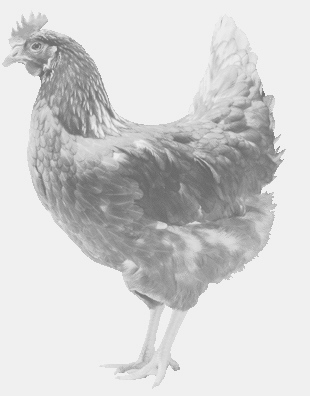  drůbežárna Mírovka, Vadín, 569489358, 777989857NOSNÉ KUŘICEbarva červená a černáStáří:    14   týdnůCena:   140,- Kč/kusSobota 30. března 2019V 13.25 hod.- Nedomice   U kontejneru u rybníkaMožno objednat: 569 489 358, svoboda.lucice@seznam.cz